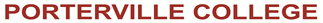 Pathways to Success & Equity CommitteeMinutes2:30 PM – 3:45 PM      Tuesday, September 17, 2019      L405Present: Cindy Pummill, Michael Carley, Connie Gutierrez, Araceli Carranza, Charlene Carrasco, Kimanthi Warren, Mary Jo Jordan, Reagen Dozier.Call to Order – Cindy Pummill called the meeting to order @ 2:33pm. Approval of AgendaApproval of the September 17, 2019 SEC Agenda was moved by Araceli Carranza, and seconded by Michael Carley and carried on with the consensus of the committee.Approval of Minutes Araceli Carranza moved motion to approve the minutes from 9/3/19 Michael Carley seconded and carried with the consensus of the committee. Major Clusters Voting- Cindy Pummill shared with the committee that the Voting was completed last Thursday. The vote was 86 percent Yes and 14 percent no. The committee discussed the idea of counselors and faculty advisors being assigned for each major cluster. The committee asked what would the counselor or faculty advisor’s role in the team of each division. Cindy mentioned that this would be what our goal is going to be to have it in place by fall 2021. She mentioned that there would be more discussion of the completion teams.Goals Crosswalk (Michael) - Michael Carley presented the goals crosswalk that covers all the different metrics and plans on campus and how it was created to make sure that the goals are in agreement with each other. He went over the different funding goals, which include Student Centered Funding Formula, Vision for Success, Strategic planning, Student Equity, and Enrollment Management. He wanted this committee to give feedback on how this is organize or if there is any additions. Ana will email this to the committee to review. We will bring this back to the next meeting. Committee Charge and Charter – The committee went over the Charter, looked over the membership, and added the Program Manager for the Office of Instruction and Cindy has another faculty that may be added to replace Ann Marie Wagstaff. The committee made some additions and removals to the Function, Objectives, Specific Tasks, and Quorum areas. Cindy and Ana will compare notes on these changes/addition and will send it out to the committee and send it to College Council.ATD Leader College (Michael) – Michael Carley shared that we have the opportunity to apply for recertification to continue to be an ATD Leader College Status. We have the opportunity to apply for the Leader College of Distinction, which has slightly stricter criteria.  He mentions that he is still collecting data; District IR is putting together the Elements of Student Success, which is what we use for this application. The application is due next week. They will be submitting the application and we can bring this back to the next meeting as an informational item.Discussion of Alternate Meeting Dates Cindy mentioned that Primavera has Chancellors Council meetings once a month and we may have to move our meetings to be the second and the fourth Tuesday of the month. Cindy asked the committee if they were open to this change and they agreed. We are not making the change now but we may and we wanted the committee to be aware.ReportsData Team Update-Michael updated the committee that the Data Team went over the Poverty Presentation that they did last year. They are going to go over the program review, Enrollment dashboard, and the Elements of Students Success.SSSP/Equity Update- No UpdateASPC Update- No UpdateAnnouncements – Possibly bring back the other four Data Team Recommendations to the next meeting. Araceli mentioned that there would be an EOPS 50th Anniversary on November 6, 2019. Discussion/Questions Adjournment – Meeting adjourned at 3:16p.m.  